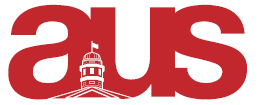 Report of the Anthropology Students’ Association (ASA), AUS Council (November 2nd, 2016)Since the last meeting, there have been no changes to our association’s executive committee. We held a bake sale in Leacock on October 24th to raise funds for the departmental association. It was very successful! Our VP-Academic is still collaborating with the makers of S!MVO to develop a degree-planning prototype for anthropology undergrads. The VP-publications is also looking for a senior editor to help put together the next issue of fields/terrains. Otherwise, work on our other long-term projects, namely the separate curriculum streams and the ethnographic film-festival, is ongoing and still in largely nascent stages. Our fall general assembly will be held November 14th, followed by our wine and cheese on the 15th. Our next meeting will take place at 11:00 AM, November 4th, in the ASA office (LEA 114c).Respectfully Submitted,Kyle Shaw-MüllerVP-External (ASA)